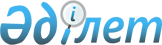 О дополнительных мерах по социальной защите в сфере занятости граждан из целевых групп населения на 2010 год
					
			Утративший силу
			
			
		
					Постановление акимата города Экибастуза Павлодарской области от 10 января 2010 года N 12/1. Зарегистрировано Управлением юстиции города Экибастуза Павлодарской области 8 февраля 2010 года N 12-3-252. Утратило силу в связи с истечением срока действия - на основании письма акимата города Экибастуза Павлодарской области от 22 августа 2011 года N 3-05/221      Сноска. Утратило силу в связи с истечением срока действия - на основании письма акимата города Экибастуза Павлодарской области от 22.08.2011 N 3-05/221.

      В соответствии с Законом Республики Казахстан "О местном государственном управлении и самоуправлении в Республике Казахстан", статьями 5, 7, 18-1 Закона Республики Казахстан "О занятости населения" в целях обеспечения занятости безработных из целевых групп населения, акимат города Экибастуза ПОСТАНОВЛЯЕТ:



      1. Установить дополнительный перечень лиц, относящихся к целевым группам на 2010 год:

      1) молодежь в возрасте от двадцати одного года до двадцати девяти лет;

      2) лица, в возрасте старше 50 лет для женщин и старше 55 для мужчин;

      3) лица, длительно (более года) не работающие;

      4) лица из семей, не имеющих ни одного работающего;

      5) лица одиноко проживающие;

      6) безработные, прошедшие курс профессиональной подготовки и переподготовки по направлению государственного учреждения "Отдел занятости и социальных программ акимата города Экибастуза";

      7) лица, завершившие обучение в учебных заведениях начального, среднего и высшего профессионального образования в 2009 и 2010 годах.



      2. Установить в качестве дополнительной меры по социальной защите безработных – для выпускников, завершивших обучение в учебных заведениях начального, среднего и высшего профессионального образования, при трудоустройстве для прохождения "молодежной практики" возмещение затрат работодателю в размере не менее минимальной заработной платы, установленной действующим законодательством Республики Казахстан.



      3. Государственному учреждению "Отдел занятости и социальных программ акимата города Экибастуза" (Аристанов С.А.) осуществлять трудоустройство на социальные рабочие места безработных из целевых групп и финансирование в соответствии с договорами, заключенными с работодателями.



      4. Контроль за исполнением настоящего постановления возложить на заместителя акима города Экибастуза Тулеубаева С.С.



      5. Настоящее постановление вводится в действие по истечении десяти календарных дней после дня его первого официального опубликования и распространяется на правоотношения, возникшие с 1 января 2010 года.      Аким города Экибастуза                     Н. Набиев
					© 2012. РГП на ПХВ «Институт законодательства и правовой информации Республики Казахстан» Министерства юстиции Республики Казахстан
				